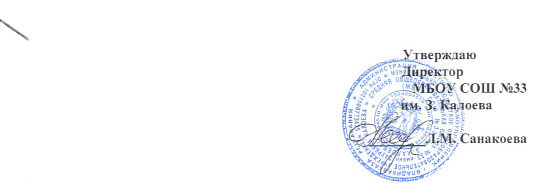 ПОРЯДОК ДОСТУПА ЗАКОННЫХ ПРЕДСТАВИТЕЛЕЙ ОБУЧАЮЩИХСЯ    В ОРГАНИЗАЦИЮ ОБЩЕСТВЕННОГО         ПИТАНИЯ МБОУ СОШ №33 ИМ. З. КАЛОЕВА2020-2021г.Общие положения1.1. Положение о порядке доступа законных представителей обучающихся в организацию общественного питания в образовательной организации (далее - Положение) разработано в соответствии с законами и иными нормативными правовыми актами Российской Федерации, локальным актом образовательной организации.1.2. Положение разработано с целью соблюдения прав и законных интересов обучающихся и их законных представителей в области организации питания.1.3. Основными целями посещения организации общественногопитания законными представителями обучающихся являются:обеспечение родительского контроля в области организациипитания через их информирование об условиях питания обучающихся;взаимодействие с законными представителями обучающихся вобласти организации питания;повышение эффективности деятельности организацииобщественного питания.1.4. Положение устанавливает порядок организации посещения и оформления посещения законными представителями обучающихся организации общественного питания образовательной организации, а также права законных представителей в рамках посещения организацииобщественного питания.1.5. Законные представители обучающихся при посещенииорганизации общественного питания образовательной организации руководствуются применимыми законами и иными нормативными правовыми актами Российской Федерации, а также Положением и иными локальными нормативными актами образовательной организации.1.6. Законные представители обучающихся при посещении организации общественного питания образовательной организации должны действовать добросовестно, не должны нарушать и вмешиваться в процесс питания и не должны допускать неуважительного отношения к сотрудникам образовательной организации, сотрудникам организации общественного питания, обучающимся и иным посетителям образовательной организации.1.7. Указанные в настоящем положении термины (законные представители, обучающиеся и пр.) определяются в соответствии с Законодательством Российской Федерации.Организация и оформление посещения2.1. Законные представители обучающихся посещают организацию общественного питания в установленном Положением порядке и в соответствии с Графиком посещения организации общественного питания (Приложение № 1).2.2. Посещение организации общественного питания осуществляется законными представителями в любой учебный день и во время работы организации общественного питания (на переменах во время реализации обучающимся горячих блюд по основному меню).2.3. В течение одной смены питания каждого учебного дня организацию общественного питания могут посетить не более трех посетителей (законных представителей обучающихся). При этом от одного класса (на 1 перемене) посетить организацию общественного питания может только 1 законный представитель. Законные представители обучающихся из разных классов могут посетить организацию общественного питания как на одной, так и на разных переменах.2.4. Законные представители обучающихся информируются о времени отпуска горячего питания по классам и имеют право выбрать для посещения как перемену, на которой организовано горячее питание для его ребенка, таклюбую иную перемену, во время которой осуществляется отпуск горячего питания.2.5. График посещения организации общественного питания формируется и заполняется на каждый учебный день месяца на основании заявок, поступивших от законных представителей обучающихся и согласованных уполномоченным лицом образовательной организации.2.6. Сведения о поступившей заявке на посещение заносятся в Журнал заявок на посещение организации питания (Приложение № 2), который должен быть прошит, пронумерован и скреплен печатью и подписью директора образовательной организации.2.7. Заявка на посещение организации общественного питания подается непосредственно в образовательную организацию не позднее 1 суток до предполагаемого дня и времени посещения организации общественного питания. Посещение на основании заявки поданной в болеепоздний срок возможно по согласованию с администрацией образовательной организации.2.8. Заявка на посещение организации общественного питания подается на имя директора образовательной организации и может быть сделана как в устной, так и в письменной. Письменные заявки прикладываются к ЖурналуФИО и класс обучающегося, в интересах которого действуетзаконный представитель.может присутствовать для дачи пояснений об организации процесса питания, расположения помещений в организации общественного питания и пр. и при наличии возможности для присутствия.2.15. Законный представитель может остаться в организации общественного питания и после окончания перемены (в случае если установленная продолжительность перемены менее 20 минут или длязавершения в разумный срок ознакомления с процессом организации питания).2.16. По результатам посещения организации общественного питания законный представитель делает отметку в Графике посещения организации общественного питания. Законному представителю должна быть предоставлена возможность оставления комментария (предложения, замечания) об итогах посещения в Книге посещения организации общественного питания (прошитой, пронумерованной и скрепленной подписью директора и печатью образовательной организации) (Примерная форма книги – Приложение № 3).2.17. Возможность ознакомления с содержанием Книги посещения организации общественного питания должна быть предоставлена органам управления образовательной организации и законным представителям обучающихся по их запросу.2.18. Предложения и замечания, оставленные законными представителями в Книге посещения организации общественного питания, законных представителей подлежат обязательному учету органами управления образовательной организации, к компетенции которых относится решение вопросов в области организации питания.2.19. Рассмотрение предложений и замечаний, оставленных законными представителями в Книге посещения организации общественного питания, осуществляется не реже одного раза в месяц компетентными органами образовательной организации (комиссией или советом по питаниюпрочими органами) с участием представителей администрации образовательной организации, законных представителей обучающихся с оформлением протокола заседания.2.20. В целях осуществления родительского контроля и реализации прав, предусмотренных законодательством о защите прав потребителей, законным представителям предлагается для заполнения «Примерная форма записи результатов родительского контроля в книге отзывов и предложений, предусмотренной «Правилами оказания услуг общественного питания»Права законных представителей3.1. Законные представители обучающихся имеют право посетить помещения, где осуществляются реализация основного питания и прием пищи.3.2. Законным представителям обучающихся должна быть предоставлена возможность:наблюдать реализацию блюд и продукции основного меню;наблюдать полноту потребления блюд и продукции основного	меню;ознакомиться с утвержденным меню основного  питания на деньознакомиться   с   информацией   о   реализуемых   блюдах   и4.1. Содержание Положения доводится до сведения законных представителей обучающихся путем его размещения в информационном уголке и на сайте образовательной организации в информационно-телекоммуникационной сети общего пользования Интернет.4.2. Содержание Положения и График посещения организации общественного питания доводится до сведения сотрудников организации общественного питания.4.3. Директор назначает сотрудников образовательной организации,ответственных за взаимодействие с законными представителямирамках посещения ими организации общественного питания (за их информирование, прием и рассмотрение заявок на посещение организации общественного питания, согласование времени посещения, уведомление законных представителей о результатах рассмотрения заявки, ведение предусмотренной Положением документации).4.4. Образовательная организация в лице ответственного сотрудника должна:информировать   законных   представителей   обучающихся   опорядке, режиме работы организации общественного питания и  действующих на ее территории правилах поведения;информировать законных представителей обучающихся осодержании Положения;проводить разъяснения и лекции на тему посещения законнымипредставителями обучающихся организации общественного питания;проводить с сотрудниками организации общественного питания разъяснения на тему посещения законными представителями организацииобщественного питания;4.5. Контроль за реализацией Положения осуществляет директор  и иные органы управления образовательной организацией в соответствии с их компетенцией.Приложение № 1График посещения организации общественного питаниямесяц, годПриложение № 2Журнал заявок на посещение организации питанияПриложение № 3Книга посещения организации общественного питания1.Законный представитель (ФИО): ____________________________________.Дата посещения: ________________________________________________.Оценка существующей организации питания по шкале от 1 до 5 (с кратким указанием причин снижения оценки, в случае снижения оценки):______________________________________________________________________________________________________________________________________________.Предложения:____________________________________________________________________________________________________________________________________________________________________________________________________________________________________________________________.Благодарности:___________________________________________________________________________________________________________________________________________________________________________________________________________________________________________________________.Замечания: ______________________________________________________________________________________________________________________________________________________________________________________________________________________________________________________________.Дата и результат рассмотрения уполномоченными органами образовательной организации оставленных комментариев:___________________________________________________________________________________________________________________________________________________________________.Принятые по результатам рассмотрение оставленных комментариев меры: ________________________________________________________________________________________________________________________________________________________________________________________________________.Законный представитель________ «___»_____________(подпись, дата)Уполномоченное лицо образовательной организации____________________ «___»____________(ФИО, должность, подпись, дата)Приложение № 4Примерная форма записи результатов родительского контроля в книгеотзывов и предложений, предусмотренной Правилами оказания услугобщественного питания(книга должна быть зарегистрирована, прошита и пронумерована)ПриложениеПредложениям по основному содержанию акта (Положения), регламентирующего порядок доступа законных представителейобучающихся в организацию общественного питания в образовательной организацииОбоснованиесоответствии с положениями Федерального закона от29.12.2012N 273-ФЗ "Об образовании в Российской Федерации" (далее – ФЗ "Об образовании") обучающимся и их законным представителям, как участникам отношений в сфере образования, предоставлен ряд прав. Обучающиеся в соответствии с законодательством Российской Федерации о защите прав потребителей являются потребителями услуги по организации питания, оказываемой в образовательной организации. Образовательная организация должна гарантировать соблюдение прав обучающихся и их законных представителей, а также обеспечить раскрытие информации о питании обучающихся.Законные представители несовершеннолетних обучающихся имеют право знакомиться с содержанием образования, защищать права и законные интересы обучающихся, высказывать свое мнение относительно предлагаемых условий для организации обучения и воспитания детей и обязаны обеспечить получение ими общего образования (ст. 44 ФЗ "Об образовании"). Защита прав обучающихся осуществляется обучающимися самостоятельно или через своих законных представителей (ст. 45 ФЗ "Об образовании").Законодательство Российской Федерации не исключает доступ законных представителей обучающихся в образовательные организации, в том числе в расположенный в них организации общественного питания. Реализация прав законных представителей,а также их обязанностей в связи сполучением обучающимися услуги по организации питания в образовательных организациях напрямую связана с возможностью доступа в такие организации общественного питания.Питание неразрывно связано с образовательным процессом, так как является необходимым условием для организации обучения и воспитания детей и направлено на обеспечение охраны их здоровья. Законные представители не только имеют право, но и обязаны осуществлять защиту прав и законных интересов своих несовершеннолетних детей.заявок на посещение организации питания.заявок на посещение организации питания.2.9.   Заявка должна содержать сведения о:2.9.   Заявка должна содержать сведения о:желаемом времени посещения (день и конкретная перемена);ФИО законного представителя;ФИО законного представителя;контактном номере телефона законного представителя;контактном номере телефона законного представителя;2.10.  Заявка  должна  быть  рассмотрена  или  директором  или  иным2.10.  Заявка  должна  быть  рассмотрена  или  директором  или  иным2.10.  Заявка  должна  быть  рассмотрена  или  директором  или  иным2.10.  Заявка  должна  быть  рассмотрена  или  директором  или  инымуполномоченным  лицом  образовательной  организации  не  позднее  однихуполномоченным  лицом  образовательной  организации  не  позднее  однихуполномоченным  лицом  образовательной  организации  не  позднее  однихуполномоченным  лицом  образовательной  организации  не  позднее  однихсуток с момента ее поступления.суток с момента ее поступления.2.11.  Результат  рассмотрения  заявки  незамедлительно(при  наличии2.11.  Результат  рассмотрения  заявки  незамедлительно(при  наличии2.11.  Результат  рассмотрения  заявки  незамедлительно(при  наличии2.11.  Результат  рассмотрения  заявки  незамедлительно(при  наличиитехнической  возможности  для  связи)  доводится  до  сведения  законноготехнической  возможности  для  связи)  доводится  до  сведения  законноготехнической  возможности  для  связи)  доводится  до  сведения  законноготехнической  возможности  для  связи)  доводится  до  сведения  законногопредставителя по указанному им контактному номеру телефона. В случаепредставителя по указанному им контактному номеру телефона. В случаепредставителя по указанному им контактному номеру телефона. В случаепредставителя по указанному им контактному номеру телефона. В случаеневозможности посещения организации общественного питания в указанноеневозможности посещения организации общественного питания в указанноеневозможности посещения организации общественного питания в указанноеневозможности посещения организации общественного питания в указанноезаконным представителем в заявке время (не выполняются предусмотренныезаконным представителем в заявке время (не выполняются предусмотренныезаконным представителем в заявке время (не выполняются предусмотренныезаконным представителем в заявке время (не выполняются предусмотренныеп.п. 2.2., 2.3. Положения правила посещения), сотрудник образовательнойп.п. 2.2., 2.3. Положения правила посещения), сотрудник образовательнойп.п. 2.2., 2.3. Положения правила посещения), сотрудник образовательнойп.п. 2.2., 2.3. Положения правила посещения), сотрудник образовательнойорганизации уведомляет законного представителя о ближайшем возможноморганизации уведомляет законного представителя о ближайшем возможноморганизации уведомляет законного представителя о ближайшем возможноморганизации уведомляет законного представителя о ближайшем возможномдля посещения времени. Новое время посещения может быть согласованодля посещения времени. Новое время посещения может быть согласованодля посещения времени. Новое время посещения может быть согласованодля посещения времени. Новое время посещения может быть согласованозаконным представителем письменно или устно.законным представителем письменно или устно.законным представителем письменно или устно.2.12. Результат рассмотрения заявки, время посещения в случае его2.12. Результат рассмотрения заявки, время посещения в случае его2.12. Результат рассмотрения заявки, время посещения в случае его2.12. Результат рассмотрения заявки, время посещения в случае егосогласования,  отражаются  в  Журнале  заявок  на  посещение  организациисогласования,  отражаются  в  Журнале  заявок  на  посещение  организациисогласования,  отражаются  в  Журнале  заявок  на  посещение  организациисогласования,  отражаются  в  Журнале  заявок  на  посещение  организациипитания.2.13. График посещения организации общественного питания2.13. График посещения организации общественного питания2.13. График посещения организации общественного питания2.13. График посещения организации общественного питаниязаполняется на основании согласованных заявок.заполняется на основании согласованных заявок.заполняется на основании согласованных заявок.2.14. Посещение организации общественного питания в согласованное2.14. Посещение организации общественного питания в согласованное2.14. Посещение организации общественного питания в согласованное2.14. Посещение организации общественного питания в согласованноеВремя осуществляется законным представителем в присутствииВремя осуществляется законным представителем в присутствииВремя осуществляется законным представителем в присутствииВремя осуществляется законным представителем в присутствииВремя осуществляется законным представителем в присутствииВремя осуществляется законным представителем в присутствииВремя осуществляется законным представителем в присутствииВремя осуществляется законным представителем в присутствиисопровождающегосотрудникаобразовательнойорганизации.Сопровождающий из числа сотрудников образовательной организацииСопровождающий из числа сотрудников образовательной организацииСопровождающий из числа сотрудников образовательной организацииСопровождающий из числа сотрудников образовательной организациипосещения и утвержденным примерным меню;продукции основного меню (о стоимости в рублях, фирменномнаименовании   продукции   питания   с   указанием   способовприготовления блюд и входящих в них основных ингредиентов,их весе (объеме), сведениях о пищевой ценности блюд);проверить температуру и вес блюд и продукции основного меню;проверить температуру и вес блюд и продукции основного меню;реализовать иные права, предусмотренные законодательством ореализовать иные права, предусмотренные законодательством озащите прав потребителей.4. Заключительные положения4. Заключительные положенияУчебнПосетительСогласованнаяНазначениеОтметка оОтметкаый(законныйдата и времясопровождающегпосещенииоденьпредставитель)посещения (со (ФИО,предостав(дата)указаниемдолжностьленииФИОпродолжительнокнигисти перемены)посещенияорганизацииобщественногопитания1)2)3)1)2)3)Согласованные дата иДата иЖелаемФИО,Времявремя илиДата иЗаявитые датаФИО,ВремяРезультатотметка овремяЗаявитКонтактые датаклассрассмотрРезультатотметка овремяельКонтакти времяклассрассмотррассмотрнесогласовпоступлеельный тел.и времяобучающеениярассмотрнесогласовпоступле(ФИО)ный тел.посещеобучающеенияенияании сния(ФИО)посещегосязаявкиенияании снияниягосязаявкикраткимниякраткимуказаниемпричинРОДИТЕЛЬСКИЙ КОНТРОЛЬРОДИТЕЛЬСКИЙ КОНТРОЛЬМКОУ Шагальская ООШФИО законного представителяФИО законного представителяДата __________________________________________________________________________________________________________________________Смена N ________Перемена N _____Класс _______________Класс _______________Прием пищи (завтрак, обед, полдник)Прием пищи (завтрак, обед, полдник)Возраст детей ________Возраст детей ________Что проверить?Как оценить?КомментарииЧто проверить?Поставьте «V» в соответствующий разделПоставьте «V» в соответствующий разделПоставьте «V» в соответствующий разделк разделуПоставьте «V» в соответствующий разделПоставьте «V» в соответствующий разделПоставьте «V» в соответствующий разделк разделу1Наличие двухнедельногоЕсть,Есть, но нецикличного согласованного сразмещено наразмещено наНетРоспотребнадзором менюсайте школысайте школы2Наличие фактического менюЕсть,Есть,на день и его соответствиеЕсть,Есть,Нетна день и его соответствиесоответствуетсоответствуетНетцикличномусоответствуетсоответствуетцикличномунаименование блюд по менюхолоднаяОсновное блюдохолодная1 блюдо(мясное, рыбное изакуска1 блюдо(мясное, рыбное изакускат.п.)т.п.)гарнир -напиток -3Температура первых блюд> 7070 - 50°< 50°4Температура вторых блюд> 60°60 - 45°< 45°Полновесность порцийполновесныкроме -указать вывод пополновесныкроме -меню и по фактуменю и по факту5Визуальное количество< 30%30 - 60%> 60%отходовотходовхолодных закусокпервых блюдвторых блюд (мясных,рыбных, из творога)гарнировгарнировнапитковнапитков6Спросить мнение детей. (ЕслиВкусноНе оченьНетне вкусно, то почему?)не вкусно, то почему?)холодных закусокпервых блюдвторых блюд (мясных,рыбных, из творога)гарнировгарнировнапитковнапитков7Попробовать еду. ВашеОтличноХорошоУдовлетворительномнениемнениехолодных закусокпервых блюдвторых блюд (мясных,рыбных, из творога)гарнировнапитковВашипредложения/пожелания/ комментарии